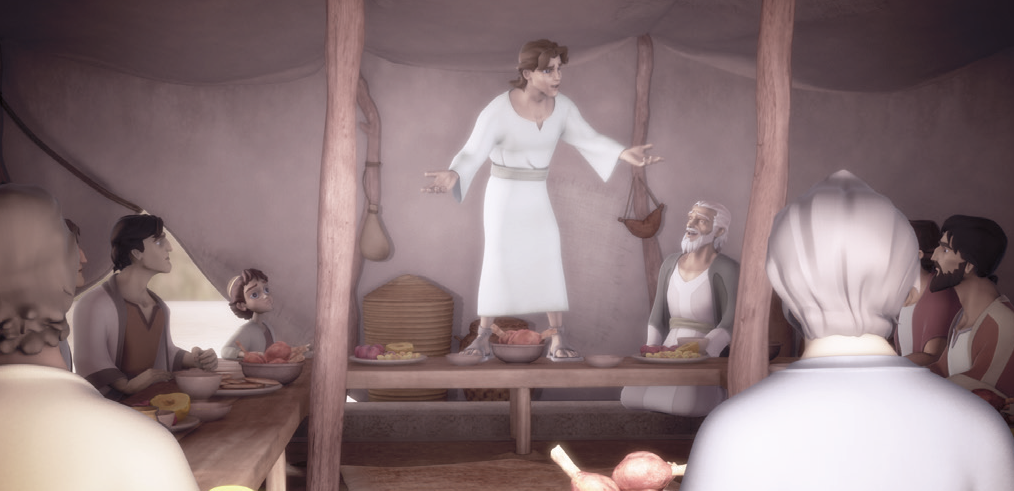 Joseph and Pharaoh’s DreamBible Story Genesis 37, 39-45The Pit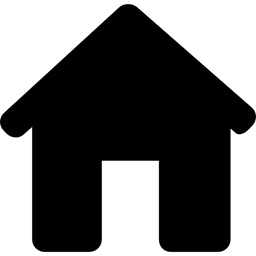  At HomeFamily members don’t always get along- and that was true when Joseph was growing up.Read Genesis 37:2-4What did Joseph’s brothers think when he told them his dreams? Read Genesis 37:5-8.What did  they do to him after that? Read Genesis 37:18-32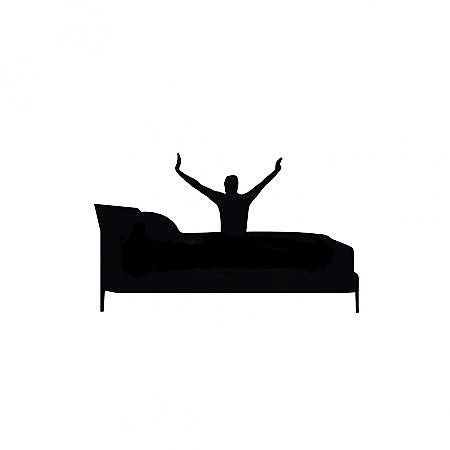 In the Morning Even though we all get jealous sometimes, should we ever hate people or treat them badly? Read James 3:16-18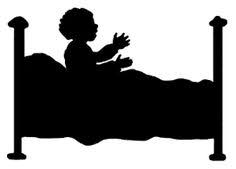 At Bedtime If you could give some advice to Joseph’s brothers, what would you tell them? Read Matthew 6:33PRAY: Dear God, Please help me not to be jealous when I think others are being treated better than me. Thank you for giving me everything I need. Amen.Cut here to put in your vehicle. --------------------------------------------------------------------------------------------------------------------------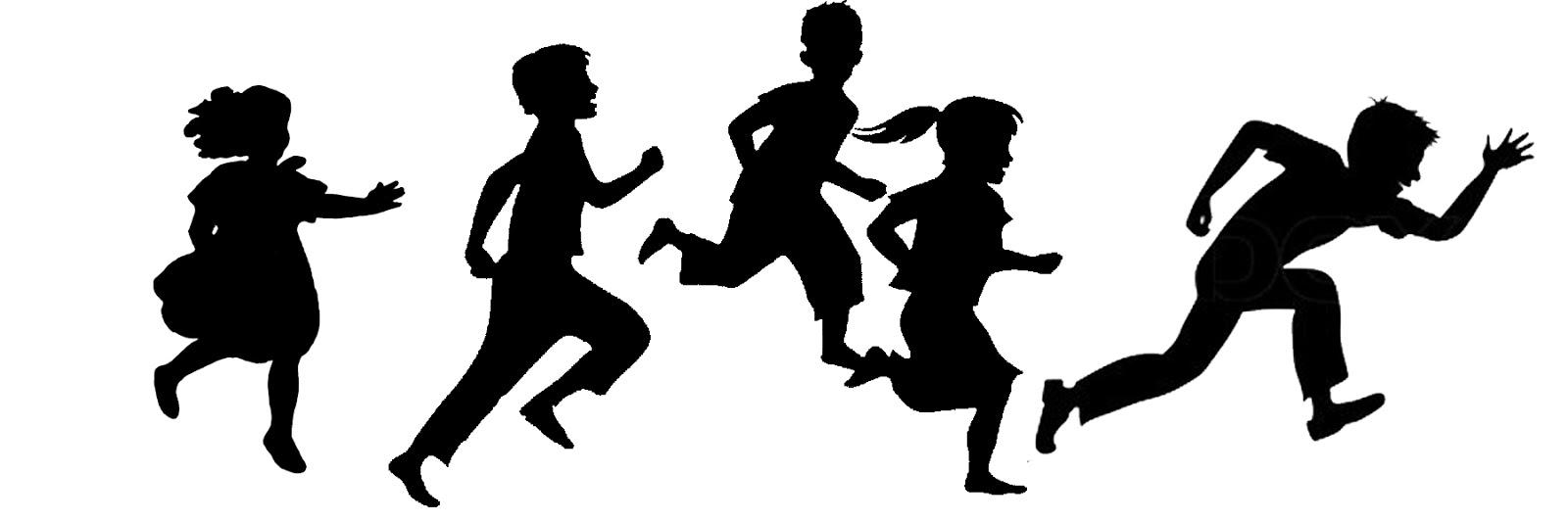 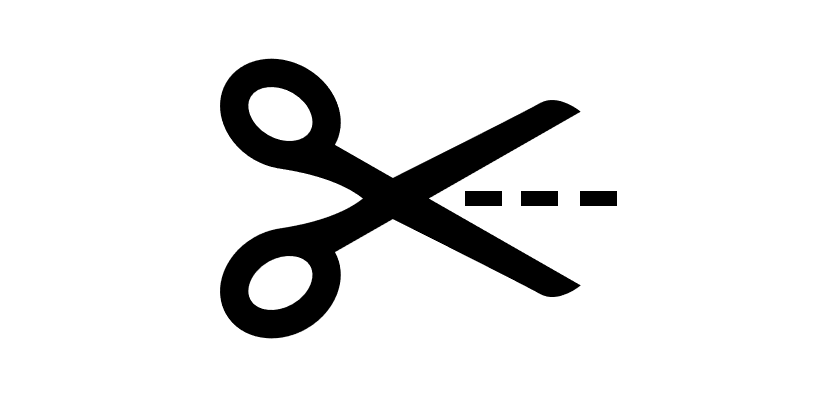 On the GoSuperverse: “Trust in the Lord with all your heart; do not depend on your own understanding.” Proverbs 3:5 (NLT)